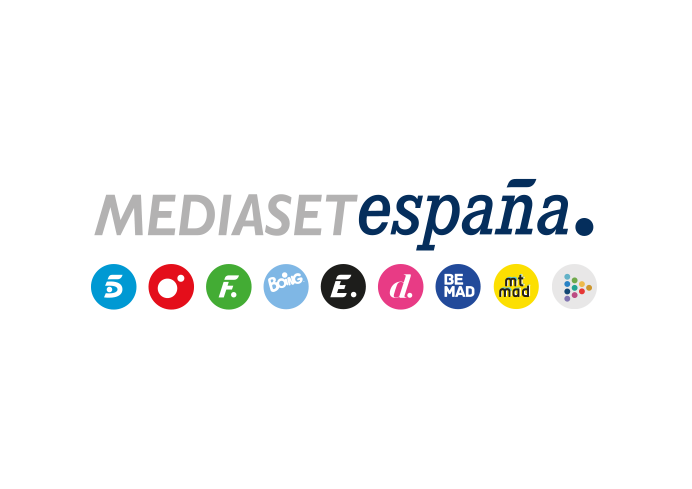 Madrid, 31 de agosto de 2020Cesc Fábregas juega al fútbol contra 100 niños en ‘Samanta y la vida de…’Mañana en Cuatro, a las 22:45 horas¿Cómo ha sido la vida de Cesc Fábregas, considerado uno de los mejores deportistas de su generación? ¿De qué manera han influido en él las personas que se han cruzado en su camino? El futbolista protagonizará la entrega de ‘Samanta y la vida de…’ que Cuatro emite mañana martes a las 22:45 horas.Samanta Villar visita a Cesc en la casa en la que vive con su pareja y sus hijos en Mónaco. Con títulos en la Liga española e inglesa, dos Eurocopas y un Mundial en su palmarés, entre otros logros deportivos, la periodista encontrará a un Cesc muy volcado en su familia que mantiene también una excelente relación con sus padres y su hermana. Esta última le conoce quizá mejor que nadie y en el programa jugará con él a un juego de preguntas y respuesta en el que acabarán empapados. Otro de los desafíos al que se someterá el centrocampista consistirá en enfrentarse a 100 niños en un partidillo de fútbol. 